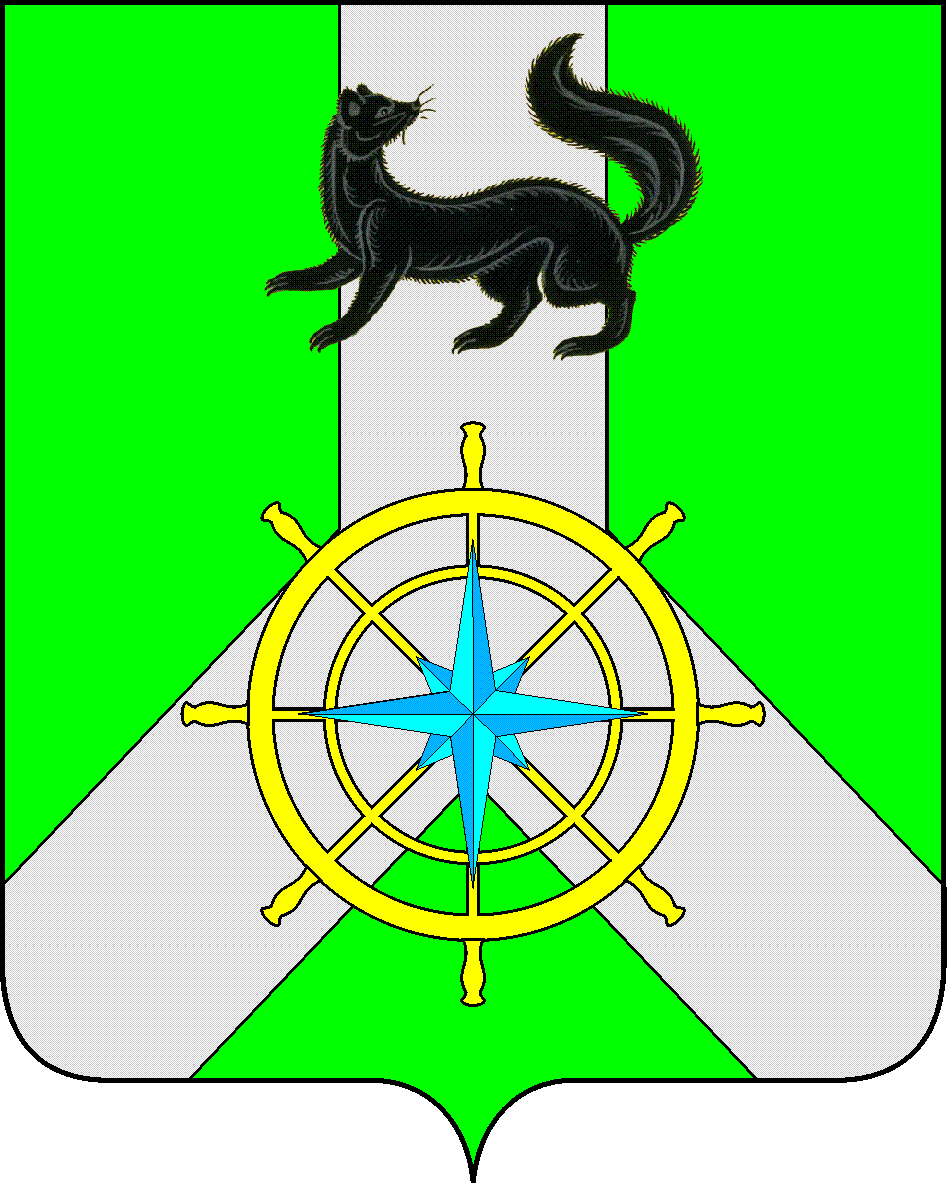 Р О С С И Й С К А Я   Ф Е Д Е Р А Ц И ЯИ Р К У Т С К А Я   О Б Л А С Т ЬК И Р Е Н С К И Й   М У Н И Ц И П А Л Ь Н Ы Й   Р А Й О НА Д М И Н И С Т Р А Ц И Я П О С Т А Н О В Л Е Н И ЕВ целях обеспечения правопорядка и безопасности в общественных местах, повышения активности участия народных дружинников  в охране общественного порядка, в соответствии с  Федеральным законом  от 02.04.2014 N 44-ФЗ (ред. от 14.07.2022) "Об участии граждан в охране общественного порядка", руководствуясь  статьями 39,55 Устава муниципального образования Киренский район, администрация Киренского муниципального района, П О С Т А Н О В Л Я Е Т:1. Утвердить положение о порядке проведения ежегодного конкурса   «Лучший народный дружинник».2.  Настоящее постановление подлежит размещению на официальном сайте администрации Киренского муниципального района https://Kirenskraion.mo38.ru.3. Контроль за исполнением настоящего постановления возложить на заместителя мэра-председателя комитета по имуществу и ЖКХ администрации Киренского муниципального района Кравченко И.А. Мэр  района                                                                                                               К.В.Свистелин20 декабря 2023 г.                                     № 737г. КиренскОб утверждении положенияо порядке проведения ежегодного конкурса   «Лучший народный дружинник»